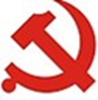 经济与管理学院党委工作简报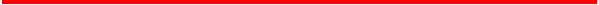 经济与管理学院党支部4月党委工作简报四月份，经济与管理学院各党支部有序开展了各项党建工作。各支部按要求上交党费，开展组织生活会和丰富多彩的支部活动。各教工党支部认真部署安排教育教学思想大讨论的基本工作，并总结“一个支部一个目标，一个党员一个任务”活动的经验教训。学生党支部按规定开展了入党积极分子、发展对象的培养考察工作。现将四月份工作汇报如下:教师党支部办公室党支部办公室党支部完成了4月份的党费收缴工作；部分党员组织完成了研究生招生复试的各项工作；部分党员组织完成了教育教学思想大讨论的相关工作；办公室党支部书记撰写完成了支部的2014-2016工作总结，并参加了学院党委的基层党支部书记述职会议并进行了述职；办公室党支部召开了全体党员会议，集体讨论通过了王利红同志成为入党积极分子，并制定了2名正式党员作为培养联系人；部分党员参与完成了东北电力大学经管学院和贵州大学管理学院的来访接待工作；李伯远同志完成了收聘期考核，考核结果为全票优秀；办公室党支部对2016的“一个支部一个目标，一个党员一个任务“进行了总结。经济学党支部4月份经济学教研室党支部：1.开了1次集体会议，主题为集体进行“华北电力大学教育教学思想大讨论”活动。2.本科论文开题报告的审定。3.“一个支部一个目标，一个党员一个任务”活动情况反馈。市场营销党支部2017年3月，营销党支部主要的工作如下：1.组织党员学习组织部网站的党费计算办法，完成4月份的交党费工作。2.组织教研室老师参加研究生招生复试的各项工作。3.组织老师们参加学校教育教学思想大讨论的动员大会。4.参加基层党支部书记的述职会议。5.组织老师们参加学院教育教学思想大讨论的启动工作会议。6.教研室和党支部共同发起讨论，部署安排教育教学思想大讨论的基本工作，并总结“一个支部一个目标，一个党员一个任务”活动的经验教训。7.组织部分老师参加学生“一学一做”团日活动讨论。8.组织教研室老师第二次召开教育教学思想大讨论工作，具体部署专业课的调整方案制定工作，由每位老师具体写出书面建议，拟5月2日开会继续讨论。会计学党支部本月，会计学教工支部的主要工作包括：1.完成2016年基层支部工作述职，再度完善述职报告；2.完成支部工作2014-2016总结初稿并交全体党员修改完善后提交学院党委，同时提交相关支撑材料；3.组织支部活动，对2016年“一个支部一个目标，一个党员一个任务”完成情况进行总结；4.支部提炼出“一个中心，两翼齐飞”的支部目标，建议每位党员结合个人实际，确定2017年的个人任务；5.明确从5月份开始，组织每月一次的集中学习，每次由一位党员做主题发言，内容自定（建议结合高校党员在线学习）；6.协助教研室组织教育教学思想大讨论。电力经济党支部本月，电力经济教工党支部的主要工作包括：支部在教研室支部党员讨论及沟通的基础上，重点围绕“两学一做”学习教育、“一个支部一个目标，一个党员一个任务”活动在教研室的开展情况，以及加强支部建设和党员队伍建设有关情况，对2016年的工作情况进行了总结。在总结报告中，既有工作成绩的汇报，也有存在问题的分析和展望。经过支部党员的共同努力，最终完成了支部的述职报告，并在学院领导主持的述职报告会议上，进行了汇报，得到了学院党委的肯定与认同。工程管理党支部2017年4月工程管理支部主要做了以下几个工作：1.准备并参加了支部书记述职大会，对本支部工作的经验及不足向大家做了汇报；2.配合“华北电力大学教育教学思想大讨论”活动，在教研室内部展开了关于如何把本专业建设成一流专业的讨论，并探讨了如何将思想教育与教学工作更有机地结合。3.对2016的“一个支部一个目标，一个党员一个任务”进行了总结。4.了解教研室非党员教师的思想动向，积极动员其参与到党员活动中。学生党支部博经管1342班党支部1.加强思想建设，提高整体素质。党支部紧紧围绕“三个代表”重要思想，加强政治理论和业务知识学习。2.强化组织建设，增强党组织的凝聚力。进一步健全党内制度，提高党内生活质量。3.发挥党员的先锋模范作用。组织党员开展丰富多彩的主题实践活动。结合教育教学实际，树立党员干部形象，全体党员在各自的岗位上发挥先锋模范作用。进一步建立健全党员活动及考核记录，为党内评优工作提供可靠依据。4.做好党费的收缴和管理工作。本支部认真做好党费的收缴和管理工作，及时向上级报送有关报表和党建信息。博经管1444班党支部1.假期安全教育。党支部干部及班级干部仔细做好了“五一劳动节”假期班级同学的去向统计，具体联系方式落实到人，确保沟通和联系的通畅，保障各位博士研究生安全的度过一个愉快的假期。2.开展博经管1444班党支部2014-2016年度工作总结。针对本支部在过去两年多时间的活动进行总结，从如下三个方面展开：1）加强党员的思想建设；2）加强基层组织建设；3）做好群团工作。梳理总结了包括学习“习近平主席在纪念中国人民抗日战争暨世界反法西斯战争胜利70周年大会上重要讲话”、收看《永远在路上》专题片；支部定岗、“两学一做”；羽毛球友谊赛、宿舍慰问等多项活动，大家追忆往昔并总结经验，氛围十分热烈，有力促进同志们的交流。博经管1545班党支部	1.本月初，博经管1545班党支部支部召开专题会议，对2016年“一个支部一个目标，一个党员一个任务”活动进行总结。2.经支部书记号召，本支部开展了党支部考核测评工作。3.在党支部考核测评工作基础上，进行党支部换届选举工作。博经管1647班党支部1. 本月，支部开展了一次小型的集体讨论会，就“一个支部一个目标，一个党员一个任务”的主题进行了讨论，支部党员们进行发散思维，对支部未来建设提出具体建议，并会在未来逐步开展相关活动,具体包括（1）集体领导制度。（2）党员组织生活制度。（3）民主生活会制度。（4）民主评议党员制度。（5）党支部目标管理制度等。研经管1526班党支部1.及时撰写2014-2016年党支部工作总结报告，并整理好党内民主生活、党员学习讨论会等会议记录支撑材料；2.积极组织党员干部参加党员干部培训活动；3.支委会开展优秀团员选举工作，以无记名投票的方式选出一名选举校级优秀团员和三名系级优秀团员；4.按时收缴党费。研经管1527班党支部研经管1527党支部4月份建设的各项工作做以下汇报：1.支部按照校党委的有关理论学习部署，认真组织党员开展党的理论学习，并坚持定期组织全体党员参加支部大会，组织宣传和贯彻党的路线、方针和政策，用科学知识武装头脑，反对封建迷信、邪教，努力提高思想素质和理论水平，坚定政治立场和共产主义信念，按时开展批评与自我批评民主生活会。2.支部书记参加2017年学生党支部书记理论与实务培训班开班仪式，完成网络培训课程。3.党员严格按照责任区分工加强对班级成员的安全教育，掌握班级同学心理动向及回校情况，保障班级健康稳定发展。4.完成党支部考核，撰写2015-2016支部工作总结，上交支部工作手册，整理辅助材料。过程中总结发现问题，规划落实本学期工作。5.组织左艺、高瑾、于晶同志参与发展对象培训班。研经管1528班党支部1.完成党支部换届工作；2.党支书参加2017年学生党支部书记理论与实务培训班学习3.完成支部党员、发展对象、积极分子的信息统计、整理工作4.完成4月份党费收缴工作5.支部党员与班委会共同组织策划班级活动一次6.协助班委完成优秀团员评选工作。研经管1529班党支部1.在班级开展五四优秀团员评选活动，认真听取广大群众意见，加强党群、干群关系建设，密切联系群众。2.党支部书记及发展对象同学参加培训学习。研经管1530班党支部1.支部按照校党委的有关理论学习部署，认真组织党员开展党的理论学习，定期开展党员集体学习交流活动与民主生活会。2.支委参加2016年学生党支部书记理论与实务培训班开班仪式，支部书记参加全程培训，并完成“两学一做”网络培训课程。3.开展班级安全教育活动。研经管1627班党支部1.深入开展“一个支部一个目标，一个党员一个任务”活动。支部召开专题会议，对2016年“一个支部一个目标，一个党员一个任务”活动进行总结。会上支部书记认真梳理支部目标的完成情况，每位党员认真总结党员任务的完成情况。同时，大家相互探讨活动中的经验及教训，巩固并推广成功的经验做法。2.在思想上，支部继续坚持学生党员思想道德培养、加强学生党员的思想政治建设。全面加强学生支部干部队伍建设，提高学生干部的工作热情、工作能力。3.在学习生活中，党支部注重党员的学风建设，严抓党员的学习关，培养学生党员的科学文化素养，鼓励党员争做“拔尖创新”的优秀党员。研经管1628班党支部1.积极发展积极分子。通过班级选举及支部意见，确定陈凯凯、李健两位同志为积极分子；2.为相应学院及学校的号召，支部与班干部一起合作，申请团活动日活动。申请活动的主体为“观看《人民的名义》”，支部于英姿负责撰写报告，孙建波负责拍照及后期照片的处理。支部何丹丹摘取《人民的名义》中精彩片段--入党动机、反腐倡廉、为人民服务三方面，为大家进行播放。同时支部邀请1630班班长做相应的报告并说明观看短片后的感想。除此之外，班级同学积极踊跃发言，为大家入党、抵制腐败等做好基础。3.支部所有成员积极准备并参加党建基金的中期汇报。在汇报过程中相关评委对支部做的工作给予很大的肯定，同时提出一些改进的方向及内容，为支部后期党建基金报告的完善提供思路。4.临近考试周，通过微信群等了解到支部党员同志积极带领班级同学参与到考试周的复习当中。5.支部书记何丹丹同志积极参加学校组织的党支部书记理论与实践培训，并通过在线课程进行相关学习。研经管1629班党支部1.支部召开专题会议，对2016年“一个支部一个目标，一个党员一个任务”活动进行总结。会上，对支部目标的完成情况进行了梳理。党员同志对党员任务的完成情况也进行了认真总结。同时，深入探讨活动中的经验教训，巩固并推广成功的经验做法。2.发展对象积极参加2017年党员发展对象培训班；发展新一批入党积极分子，支部康辉同志被推选；对发展对象及积极分子的信息进行准确采集，完善党务信息。3.开展“一学一做”团日活动。研经管1630班党支部1.支部牵头，开展班级团日活动。在“七七”事变80周年到来之际，党支部、团支部于4月15日赴中国人民抗日纪念馆和卢沟桥爱国主义教育基地开展以“不忘初心跟党走”主题团日活动。2.党支部召开“两学一做”专题研讨会。为继续扎实推进“两学一做”学习教育，结合校党委“两学一做”有关安排，支部于4月16日召开支部专题研讨会——继续扎实推进学习教育。会议主要内容：一是广泛征求党员和群众意见，认真开展批评和自我批评。二是党员参加党支部的专题研讨会，诚恳地接受党支部和党员的批评建议。3.支部干部参加2017年党支部书记理论与实务培训。研经管1631班党支部1.支部书记找递交入党申请书的同学进行分别谈话，就学生在学校表现及入党积极性进行讨论，总结优缺点，提出具体改进要求，使他们明确党员的标准，端正入党的动机，提高大家的入党积极性。2.加强对积极分子和发展对象的教育和监督，督促他们认真学习党的理论和知识，积极参加支部活动，熟悉党内生活；适当布置一定的工作任务，使他们在班级和同学当中努力表现，发挥积极作用，不断成熟、进步。3.召开了一次以“积极分子推选”为主题的班会，会上邀请了班级班主任孙明涛老师为大家进行一些学业与职业规划方面的指导。张梓祎、李丰耘被确定为支部积极分子。4.支委会讨论通过了下学年工作要点。5.上交支部手册。6.收缴党费。7.根据“两学一做”有关安排，党支部召开专题组织生活会。MBA2015级党支部1.深入理论学习，提高党员自身素质。支部认真组织“三会一课”的召开，按常规组织支委会、支部大会、党小组会、坚持上好每一节党课。2.凝聚组织人心，加强党员队伍建设。3.热情服务群众。支部主动学习了解群众在学习、生活过程中存在的问题，对反映出的问题进行认真梳理，如校园环境、内部管理、校园安全等，主动向老师、学校等反馈。推进学校研究确定了具体的解决措施，使群众在学校政策的改进和落实中受益。MBA2016级党支部1.2016级MBA党支部2至4月份充分认识开展“两学一做”学习教育，在“两学一做”学习教育中，坚定理想信念，保持对党忠诚，树立清风正气，勇于担当作为，发挥先锋模范作用，回顾和总结了“两学一做”活动开展情况。2013级学生党支部1.重视学习，提高党员自身政治修养。开展“两学一做”专题教育活动，坚持党员月月有学习活动的学习制度，每次学习都有讨论，有记录，意在不断提高学生党员的理论水平和学习理解能力，指导实际工作，尤其对于年轻的学生党员群体的进步有着重要意义。开展“一学一做”教育实践活动，读书交流夯实理论基础。2.心系同学，积极开展安全教育活动。支部展开安全教育的引导工作，深入落实安全责任制度，就学生在面对感情、毕业、就业等常见的问题时，班团干部如何关注并与之同行的问题进行了讨论与交流，并强调了党员与学生干部要多留心同学的心理与行为，帮助老师和家长提早发现问题解决问题，防患于未燃。3.齐抓共管，定期组织支部民主生活会。2014级学生党支部1.召开《条例》《准则》学习会。为了全面贯彻党的十八大和十八届三中、四中全会精神，全面贯彻习近平总书记系列重要讲话精神，2017年4月9日支部在教一401召开了系列学习活动之学习《中国共产党廉洁自律准则》和《中国共产党纪律处分条例》学习会。2.召开习近平总书记“七一讲话”学习会。2017年4月25日，支部在教一305组织同志们开展系列学习活动之学习习近平总书记“七一讲话”重要精神。3.召开第43期积极分子见面会。支部于2017年4月19日召开了第43期积极分子见面会。党支部书记张灿飞老师在会上强调了本次积极分子选拔的标准和原则，是同志们明白成为一名积极分子的重要性和严肃性。最后张老师强调积极分子的纪律性问题，对积极分子的学习生活提出了严格要求。4.召开新一期发展对象见面会。  支部在教一召开了发展对象见面会，会议由支部书记张灿飞老师主持。首先，张老师介绍了成为一名党员的程序和标准，为发展对象明确了入党流程和以后的学习目标，严肃对待入党的要求。其次强调发展对象要明确自己身份，正确发表言论。支部党员向发展对象们朗读了入党程序，介绍目前党支部的发展情况。最后支部党员们与新一期发展对象进行了交流和认识。2015级学生党支部1.为进一步加强支部成员的理想信念教育、进一步发挥党员模范带头作用、进一步壮大支部队伍，经济与管理学院2015级学生党支部开展了一系列学习教育活动和推优选拔活动。2.为了进一步加强支部成员的理想信念教育，经济与管理学院2015级学生党支部于4月17日组织开展了以“人民的名义，党的正义”为主题的“两学一做”学习教育活动。3.为了进一步发挥党员模范带头作用，支部积极响应学校建设“花园式校园”的号召，与华北电力大学后勤党支部合作一同举办了“‘井’上添花”活动，希望支部成员能够在该活动的组织和策划中充分展示党员的担当与责任心。4.为了进一步壮大支部队伍，支部遵照校党委和上级党支部的指示，于本月发展了47名党员发展对象和第43期入党积极分子。2016级学生党支部1.为检测同学们的学习情况，端正学风，经管学院2016级学生党支部书记何一老师在全年级范围内组织进行期中考试。同学们积极备考，查缺补漏，考试效果显著，学风得到改善。2.第43期入党积极分子开班。由各班团支部综合考察，经上级党组织研究决定，大一年级新添加51名入党积极分子。4月24日中午，经济与管理学院2016级第43期入党积极分子见面会召开，16级全体积极分子及发展对象参加了本次会议。在会上，支部书记何一老师首先向各位积极分子表示了祝贺，对同学们平时的成绩表示了肯定。接着，何一老师对新一期积极分子培训的相关注意事项进行了说明，重点强调了上课期间的组织性与纪律性。最后何老师殷切嘱托积极分子们：要抓紧时间多学习党的知识，提高思想觉悟，积极参与支部活动，以身作则，成为榜样。通过本次大会，积极分子们对于党有了更进一步的认识，端正了思想态度。新一批入党积极分子作为党支部的新鲜血液，相信在上级党组织的带领下，一定能更好地促进支部的建设与发展。3.经各班团支部推荐，党支部研究，确定了校级优秀团干与校级优秀团员的人选。